COLEGIO EMILIA RIQUELME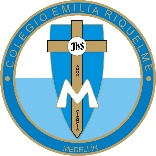 ÁREA DE HUMANIDADES, LENGUA CASTELLANADOCENTE: MARIA ISABEL MAZO ARANGOGUÍAS DE APRENDIZAJE EN CASA. SEMANA DEL 16 AL 19 DE JUNIO DE 2020PARA TENER EN CUENTA…Recuerda que cada día al iniciar el encuentro, realizaré un saludo por WhatsApp para dar la agenda (que es la misma que está en este taller) y las indicaciones necesarias para continuar. Recuerda en lo posible realizar tus actividades directamente en el libro o en el cuaderno para hacer uso de esta inversión que hicieron nuestros padres. Si por alguna razón no puedes comunicarte en el momento del encuentro, puedes preguntar tus dudas a través del WhatsApp o al correo más adelante.Recuerda que el horario de actividades académicas es de 7 a 2:30, de lunes a viernes. Después de ese horario deberás esperar hasta que tenga disponibilidad de tiempo para solucionar las inquietudes.“Si crees que puedes, tienes razón. Si crees que no puedes, también tienes razón” Henry Ford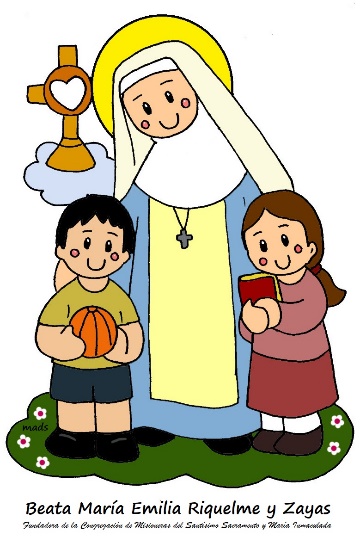 FECHA: MARTES 16 DE JUNIO (5ta hora: 12-1 p.m.)El día de hoy tendremos encuentro asincrónico. (orientación por Whassapp)TEMA: REPASO PARA INICIO DE TEMADESARROLLO:Saludo por WhatsAppEn el día de hoy vamos a realizar una consulta que nos ayudará a profundizar en el tema de la semana. Para ello te invito a visitar estos tres  videos y tomar nota de los aspectos que consideres más importantes.https://www.youtube.com/watch?v=xCK3JVp1yRQhttps://www.youtube.com/watch?v=F31XS-rjABAhttps://gramatica.celeberrima.com/clases-de-verbos-con-ejemplos/FECHA: MIÉRCOLES 17 DE JUNIO (6ta hora: 1-2 p.m.)El encuentro del día de hoy es sincrónico (asistido por videoconferencia)TEMA: LAS ORACIONES ACTIVAS Y PASIVASDESARROLLO: Saludo por WhatsAppInvitación a la video conferenciaCorrección del bimestralSocialización de la actividad del día de ayer.Realización de la actividad de la página 122FECHA: JUEVES 17 DE JUNIO (2da hora: 8-9 a.m.)El día de hoy tendremos encuentro sincrónico (asistido por videoconferencia)TEMA: LA ORACIÓN ACTIVA Y LA ORACIÓN PASIVADESARROLLO:Saludo por WhatsAppInvitación a la video conferenciaSocialización y teoría de las páginas 123 y 124. Actividad práctica de la página 125 FECHA: VIERNES 19 DE JUNIO (4ta hora: 10:30-11:30 a.m.)Hoy nuestra clase es asincrónica (Classroom)TEMA: ACTIVIDAD PRÁCTICA POR CLASSROMMDESARROLLO: Saludo por WhatsAppSe publicará en Classroom la actividad práctica de la semana.Recomendación de la semana: Las invito para que esta semana, saquen un ratico y vean “CONFERENCIA ACTÍVATE - El extra que necesita el ordinario para ser EXTRAORDINARIO” de Nicolás Mejía. Compartan el enlace con padres y familiares. https://www.youtube.com/watch?v=7Qnh4i71K9M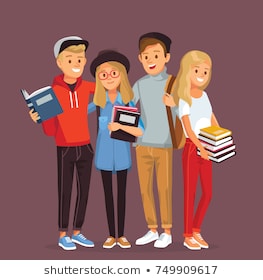 